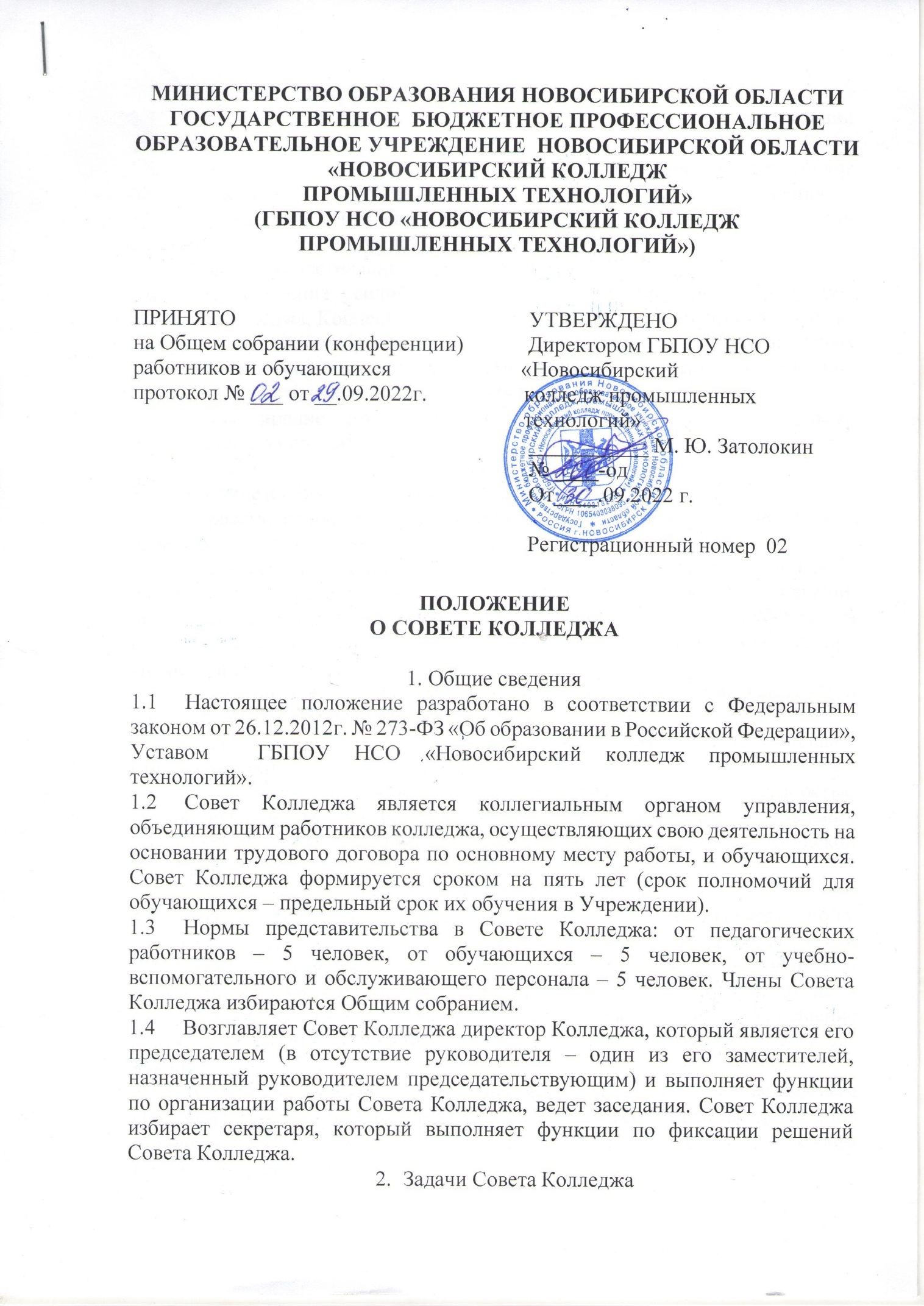 2.1     Разработка Программы развития колледжа.2.2 Участие в создании оптимальных условий для организации образовательного процесса в колледже.2.3 Организация общественного контроля охраны здоровья участников образовательного процесса, за безопасными условиями его осуществления.2.4     Согласование (утверждение) локальных актов колледжа в соответствии с установленной компетенцией.2.5     Развитие коллегиальных форм управления.2.6    Объединение усилий коллектива с целью реализации Программы развития колледжа, Концепции воспитательной работы, достижения единства действий участников образовательного процесса по созданию благоприятных условий для реализации целостности процесса обучения, воспитания, развития личности каждого обучающегося.2.7   Расширение сотрудничества и взаимодействия с социальными партнёрами и работодателями.3. Компетенция Совета Колледжа3.1     К компетенции Совета Колледжа относится:1) рассмотрение вопросов материально-технического обеспечения и оснащения образовательного процесса;2) согласование списков работников Колледжа, представляемых к награждению государственными наградами Российской Федерации, наградами Новосибирской области, Почетной грамотой Губернатора Новосибирской области, объявлению Благодарности Губернатора Новосибирской области;3) участие в разработке мер, способствующих эффективной работе всего коллектива Колледжа и отдельных его подразделений;		4) принятие отчетов директора Колледжа о ходе выполнения планов (программ) развития Учреждения, финансовой-хозяйственной деятельности; 5) осуществление контроля в Колледже за своевременностью предоставления отдельным категориям обучающихся мер социальной поддержки и стипендий, предусмотренных законодательством Российской Федерации.4. Порядок работы Совета Колледжа4.1      Заседания Совета Колледжа проводятся по мере необходимости, но не реже одного раза в год.4.2 Решение Совета Колледжа по всем рассматриваемым вопросам принимается открытым голосованием простым большинством голосов, в случае равенства голосов решающим является голос Председателя. Решение считается правомочным, если в заседании приняли участие не менее 2/3 членов Совета Колледжа.4.3       Заседания Совета Колледжа оформляются протоколом, подписываемым Председателем и секретарем Совета Колледжа. Срок хранения протоколов Совета Колледжа определяется в соответствии с законодательством Российской Федерации. 4.4    Решения Совета Колледжа вступают в силу после их утверждения директором Колледжа и являются обязательными для всех работников и обучающихся Колледжа. 4.5    Срок данного положения не ограничен. Положение действует до принятия нового.Юрисконсульт Коробейникова Н. А.